Dzień dobry, oto ćwiczenia na najbliższy tydzień. Policz i zapisz, ile jest poszczególnych owadów. 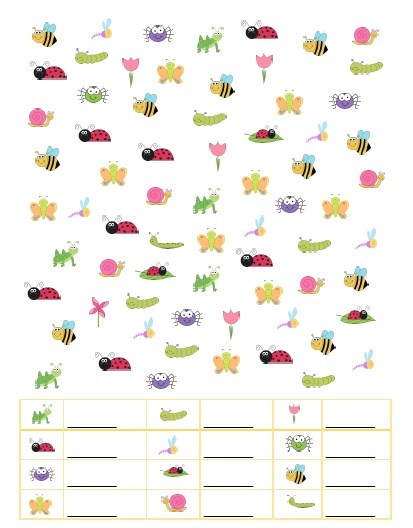 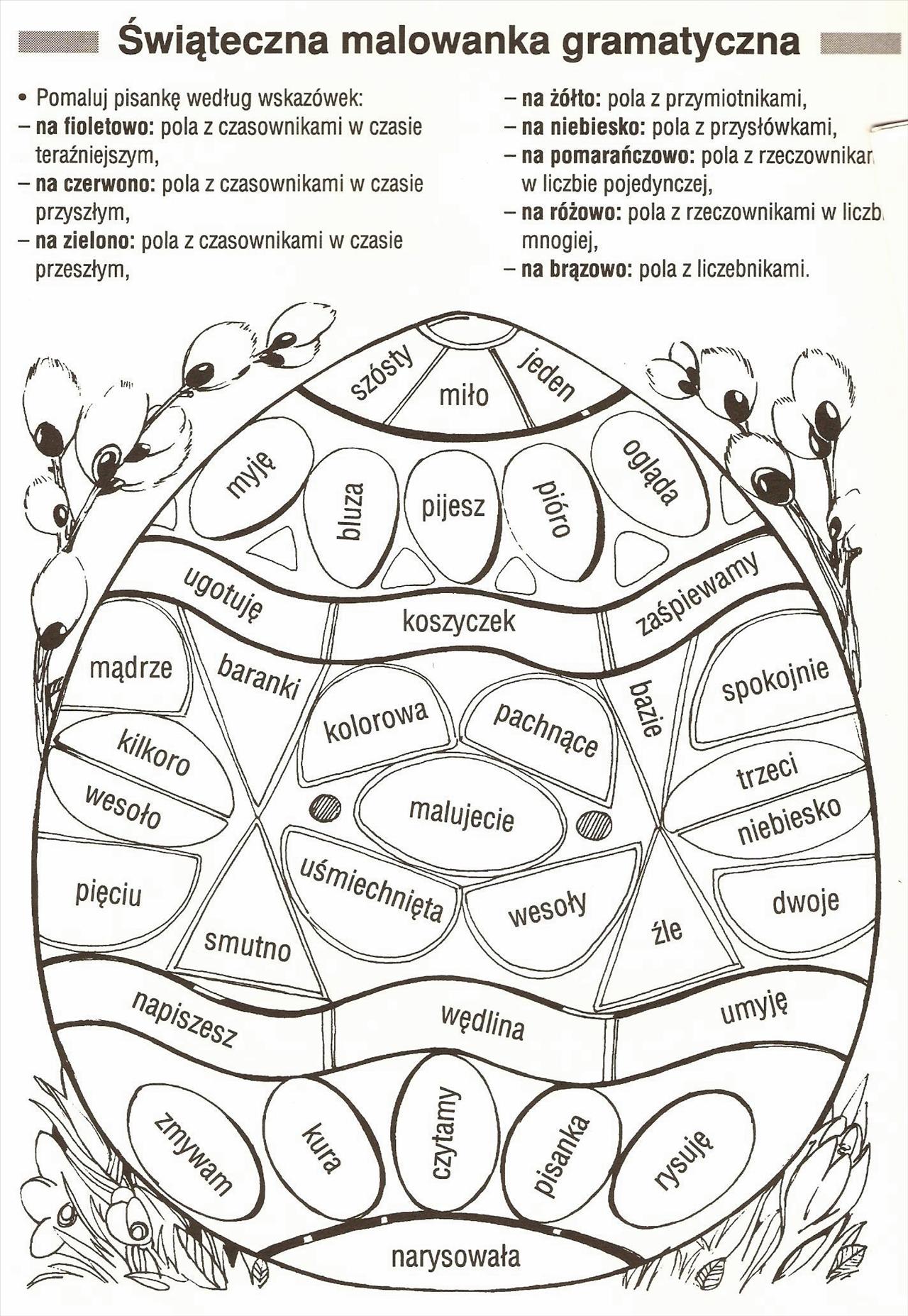 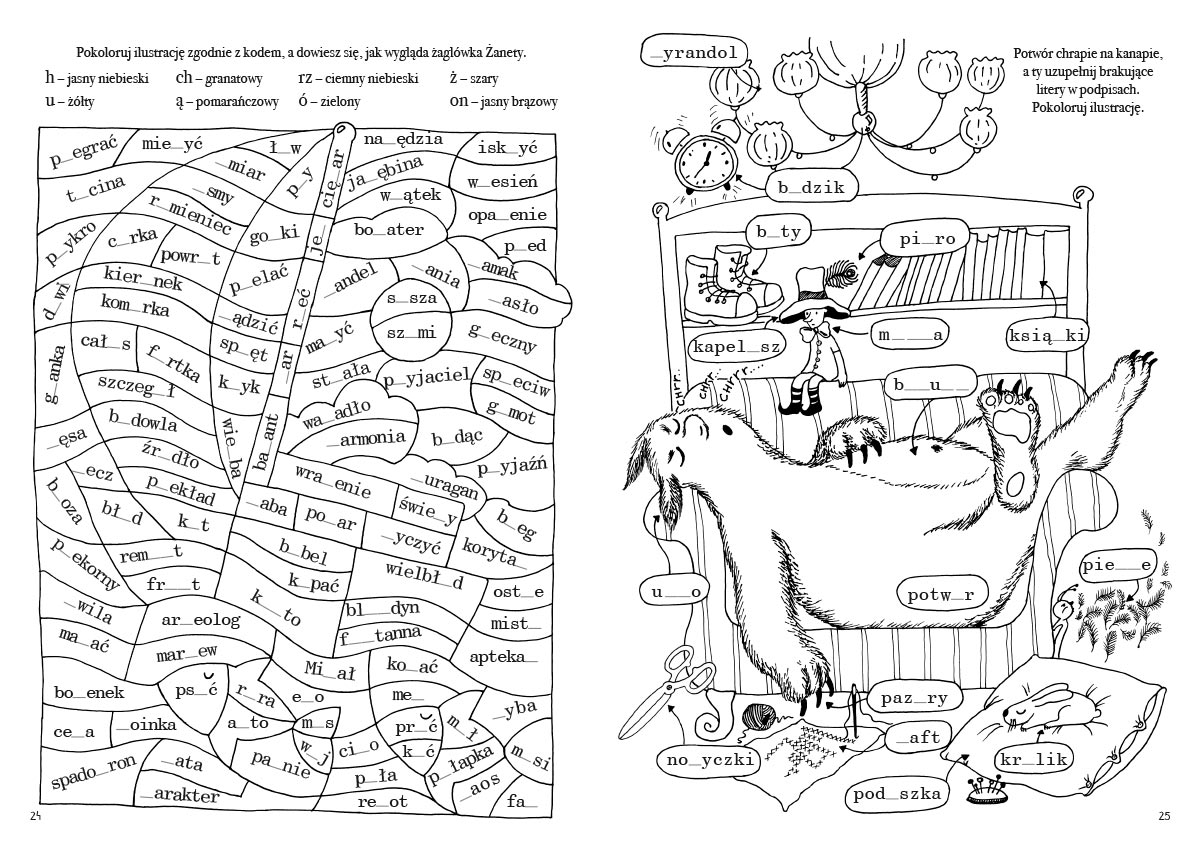 